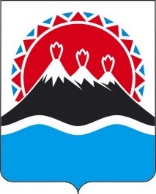 П О С Т А Н О В Л Е Н И ЕПРАВИТЕЛЬСТВАКАМЧАТСКОГО КРАЯПРАВИТЕЛЬСТВО ПОСТАНОВЛЯЕТ:Внести в приложение к Постановлению Правительства Камчатского края от 02.02.2018 № 50-П «Об утверждении Примерного положения о системе оплаты труда работников краевых государственных учреждений, подведомственных Агентству лесного хозяйства Камчатского края» следующие изменения:1) часть 15 раздела 2 дополнить пунктом 4 следующего содержания:«4) повышающий коэффициент к окладу (должностному окладу) за наличие ученой степени.»;2) дополнить частью 291 следующего содержания:«291 Повышающий коэффициент к окладу (должностному окладу) за наличие ученой степени устанавливается работникам, имеющим ученую степень (кандидат наук, доктор наук) при соответствии профилю занимаемой должности.Рекомендуемые предельные размеры повышающего коэффициента к основному окладу (основному должностному окладу) за наличие ученой степени:при наличии ученой степени доктора наук – 0,2;при наличии ученой степени кандидата наук – 0,1.»;3) часть 34 раздела 3 дополнить пунктом 5 следующего содержания:«5) повышающий коэффициент к окладу (должностному окладу) за наличие ученой степени.»;4) дополнить частью 501 следующего содержания:«501. Повышающий коэффициент к окладу (должностному окладу) за наличие ученой степени устанавливается работникам, имеющим ученую степень (кандидат наук, доктор наук) при соответствии профилю занимаемой должности.Рекомендуемые предельные размеры повышающего коэффициента к основному окладу (основному должностному окладу) за наличие ученой степени:при наличии ученой степени доктора наук – 0,2;при наличии ученой степени кандидата наук – 0,1.».Настоящее постановление вступает в силу после дня его официального опубликования. [Дата регистрации] № [Номер документа]г. Петропавловск-КамчатскийО внесении изменений в приложение к постановлению Правительства Камчатского края от 02.02.2018 № 50-П «Об утверждении Примерного положения о системе оплаты труда работников краевых государственных учреждений, подведомственных Агентству лесного хозяйства Камчатского края»Председатель Правительства Камчатского края[горизонтальный штамп подписи 1]Е.А. Чекин